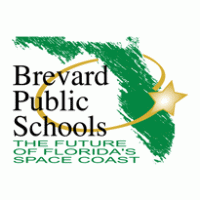 2023-2024 Escuelas Públicas de Título I del Condado de Brevard2023-2024 Escuelas Públicas de Título I del Condado de Brevard2023-2024 Escuelas Públicas de Título I del Condado de Brevard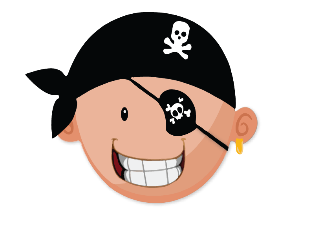 1er Grado Escuela Primaria Palm Bay Pacto Escuela-Familia para el Aprendizaje Escuela Primaria Palm Bay Pacto Escuela-Familia para el Aprendizaje Escuela Primaria Palm Bay Pacto Escuela-Familia para el Aprendizaje1er GradoLos Programas de Participación Familiar de Título I basados en el Distrito y la Escuela en el Condado de Brevard se esforzarán por CONSTRUIR RELACIONES  para  crear una participación familiar real para  cada niño, cada  familia, cada maestro, todos los días.Los Programas de Participación Familiar de Título I basados en el Distrito y la Escuela en el Condado de Brevard se esforzarán por CONSTRUIR RELACIONES  para  crear una participación familiar real para  cada niño, cada  familia, cada maestro, todos los días.Los Programas de Participación Familiar de Título I basados en el Distrito y la Escuela en el Condado de Brevard se esforzarán por CONSTRUIR RELACIONES  para  crear una participación familiar real para  cada niño, cada  familia, cada maestro, todos los días.1er GradoEste documento fue desarrollado conjuntamente por las familias, los estudiantes y el personal de la Escuela Primaria Palm Bay.  Este acuerdo explica cómo las familias y los maestros trabajarán juntos para asegurarse de que todos los estudiantes alcancen los estándares de nivel de grado.  Cada año se llevan a cabo reuniones para revisar este Pacto y hacer cambios basados en las necesidades de los estudiantes.Este documento fue desarrollado conjuntamente por las familias, los estudiantes y el personal de la Escuela Primaria Palm Bay.  Este acuerdo explica cómo las familias y los maestros trabajarán juntos para asegurarse de que todos los estudiantes alcancen los estándares de nivel de grado.  Cada año se llevan a cabo reuniones para revisar este Pacto y hacer cambios basados en las necesidades de los estudiantes.Este documento fue desarrollado conjuntamente por las familias, los estudiantes y el personal de la Escuela Primaria Palm Bay.  Este acuerdo explica cómo las familias y los maestros trabajarán juntos para asegurarse de que todos los estudiantes alcancen los estándares de nivel de grado.  Cada año se llevan a cabo reuniones para revisar este Pacto y hacer cambios basados en las necesidades de los estudiantes.Este documento fue desarrollado conjuntamente por las familias, los estudiantes y el personal de la Escuela Primaria Palm Bay.  Este acuerdo explica cómo las familias y los maestros trabajarán juntos para asegurarse de que todos los estudiantes alcancen los estándares de nivel de grado.  Cada año se llevan a cabo reuniones para revisar este Pacto y hacer cambios basados en las necesidades de los estudiantes.Este documento fue desarrollado conjuntamente por las familias, los estudiantes y el personal de la Escuela Primaria Palm Bay.  Este acuerdo explica cómo las familias y los maestros trabajarán juntos para asegurarse de que todos los estudiantes alcancen los estándares de nivel de grado.  Cada año se llevan a cabo reuniones para revisar este Pacto y hacer cambios basados en las necesidades de los estudiantes.Meta(s) académica(s) y/o área(s) de enfoque de la escuelaNuestro objetivo es continuar viendo el crecimiento en nuestros estudiantes. Para lograr este objetivo, nuestros maestros y personal se centrarán en impartir lecciones alineadas con los estándares. Nuestro objetivo es continuar viendo el crecimiento en nuestros estudiantes. Para lograr este objetivo, nuestros maestros y personal se centrarán en impartir lecciones alineadas con los estándares. Nuestro objetivo es continuar viendo el crecimiento en nuestros estudiantes. Para lograr este objetivo, nuestros maestros y personal se centrarán en impartir lecciones alineadas con los estándares. Nuestro objetivo es continuar viendo el crecimiento en nuestros estudiantes. Para lograr este objetivo, nuestros maestros y personal se centrarán en impartir lecciones alineadas con los estándares. Trabajando juntos para el éxito: En el aula     Los maestros enviarán a casa una carpeta diaria para llevar a casa que incluye palabras a primera vista,habilidades fónicas y matemáticas para practicar.  La carpeta también incluirá un calendario de comunicación.     Los maestros enviarán a casa una carpeta diaria para llevar a casa que incluye palabras a primera vista,habilidades fónicas y matemáticas para practicar.  La carpeta también incluirá un calendario de comunicación.     Los maestros enviarán a casa una carpeta diaria para llevar a casa que incluye palabras a primera vista,habilidades fónicas y matemáticas para practicar.  La carpeta también incluirá un calendario de comunicación.     Los maestros enviarán a casa una carpeta diaria para llevar a casa que incluye palabras a primera vista,habilidades fónicas y matemáticas para practicar.  La carpeta también incluirá un calendario de comunicación.Trabajando juntos para el éxito: En casa     Los maestros proporcionarán a las familias recursos e ideas para ayudar a reforzar las habilidades fundamentales.Los maestros enviarán a casa listas de palabras a la vista, historias semanales,preguntas para hacer sobre lectura y actividades de fluidez matemática.     Los maestros proporcionarán a las familias recursos e ideas para ayudar a reforzar las habilidades fundamentales.Los maestros enviarán a casa listas de palabras a la vista, historias semanales,preguntas para hacer sobre lectura y actividades de fluidez matemática.     Los maestros proporcionarán a las familias recursos e ideas para ayudar a reforzar las habilidades fundamentales.Los maestros enviarán a casa listas de palabras a la vista, historias semanales,preguntas para hacer sobre lectura y actividades de fluidez matemática.     Los maestros proporcionarán a las familias recursos e ideas para ayudar a reforzar las habilidades fundamentales.Los maestros enviarán a casa listas de palabras a la vista, historias semanales,preguntas para hacer sobre lectura y actividades de fluidez matemática.Trabajando juntos para el éxito: Responsabilidad del estudiante Los estudiantes serán responsables de establecer metas y rastrear gráficos para monitorear su progreso.Los estudiantes serán responsables de establecer metas y rastrear gráficos para monitorear su progreso.Los estudiantes serán responsables de establecer metas y rastrear gráficos para monitorear su progreso.Los estudiantes serán responsables de establecer metas y rastrear gráficos para monitorear su progreso.Comunicación:Mantenerse informado      Los maestros de primer grado usarán llamadas telefónicas, correo electrónico, FOCUSy carpetas diarias para llevar a casa para comunicarse con los padres.     Los maestros de primer grado usarán llamadas telefónicas, correo electrónico, FOCUSy carpetas diarias para llevar a casa para comunicarse con los padres.     Los maestros de primer grado usarán llamadas telefónicas, correo electrónico, FOCUSy carpetas diarias para llevar a casa para comunicarse con los padres.     Los maestros de primer grado usarán llamadas telefónicas, correo electrónico, FOCUSy carpetas diarias para llevar a casa para comunicarse con los padres.Creación de asociacionesLas familias se reunirán con los maestros en Open House y a través de conferencias en persona, teléfono y / o Zoom.Se invita y alienta a las familias a ser voluntarias y asistir a las Noches Familiares de PBE y a las reuniones del Consejo Asesor Escolar. Los maestros de primer grado enviarán a casa recursos para que los padres ayuden a mejorar el progreso de sus hijos.Las familias se reunirán con los maestros en Open House y a través de conferencias en persona, teléfono y / o Zoom.Se invita y alienta a las familias a ser voluntarias y asistir a las Noches Familiares de PBE y a las reuniones del Consejo Asesor Escolar. Los maestros de primer grado enviarán a casa recursos para que los padres ayuden a mejorar el progreso de sus hijos.Las familias se reunirán con los maestros en Open House y a través de conferencias en persona, teléfono y / o Zoom.Se invita y alienta a las familias a ser voluntarias y asistir a las Noches Familiares de PBE y a las reuniones del Consejo Asesor Escolar. Los maestros de primer grado enviarán a casa recursos para que los padres ayuden a mejorar el progreso de sus hijos.Las familias se reunirán con los maestros en Open House y a través de conferencias en persona, teléfono y / o Zoom.Se invita y alienta a las familias a ser voluntarias y asistir a las Noches Familiares de PBE y a las reuniones del Consejo Asesor Escolar. Los maestros de primer grado enviarán a casa recursos para que los padres ayuden a mejorar el progreso de sus hijos.Visite https://www.brevardschools.org/ para  obtener información importantePORTAL PARA PADRES:  https://tinyurl.com/BrevardFENORMAS B.E.S.T.:  https://www.cpalms.org/Homepage/BEST_Standards.aspxSolicitud de almuerzo gratis / reducido en línea:  https://frapps.horizonsolana.com/welcomeAcceso de los padres a FOCUS: https://brevardk12.focusschoolsoftware.com/focus/?skipSAML=trueLaunchPad: https://launchpad.classlink.com/brevardLos estudiantes pueden acceder a muchas aplicaciones utilizadas para el aprendizaje en clase y en casa, como i-Ready, Stemscopes y Studies Weekly, junto con el acceso del estudiante a FOCUS.         DESCARGO DE RESPONSABILIDAD: Este documento fue traducido por Microsoft Translator.                            Cualquier error no es intencional.Visite https://www.brevardschools.org/ para  obtener información importantePORTAL PARA PADRES:  https://tinyurl.com/BrevardFENORMAS B.E.S.T.:  https://www.cpalms.org/Homepage/BEST_Standards.aspxSolicitud de almuerzo gratis / reducido en línea:  https://frapps.horizonsolana.com/welcomeAcceso de los padres a FOCUS: https://brevardk12.focusschoolsoftware.com/focus/?skipSAML=trueLaunchPad: https://launchpad.classlink.com/brevardLos estudiantes pueden acceder a muchas aplicaciones utilizadas para el aprendizaje en clase y en casa, como i-Ready, Stemscopes y Studies Weekly, junto con el acceso del estudiante a FOCUS.         DESCARGO DE RESPONSABILIDAD: Este documento fue traducido por Microsoft Translator.                            Cualquier error no es intencional.https://www.brevardschools.org/PalmBayESVisite el sitio web de nuestra escuela para obtener información adicional, incluido el plan de estudios y la instrucción; fechas de prueba; información de contacto del personal; Recursos del título 1; y otras fechas importantes.Si no tiene acceso a nuestro sitio web, visite la oficina principal para obtener información impresa o llame a la oficina principal al 321-723-1055.         No olvide visitar el  sitio web de Community Connect para  obtener información sobre todos los recursos disponibles para su familia.https://bpscommunityconnect.findhelp.com/No olvide visitar el  sitio web de Community Connect para  obtener información sobre todos los recursos disponibles para su familia.https://bpscommunityconnect.findhelp.com/